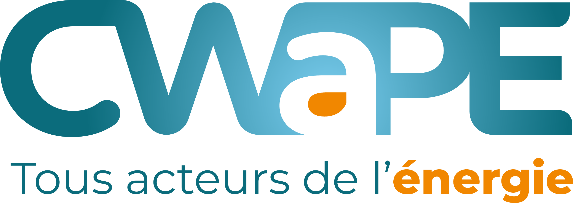 Rapport annuel – Données actualisées du RFPObligation incombant à tout gestionnaire d’un réseau fermé professionnel de gaz ou d’électricitéFormulaire à transmettre au plus tard le 28 février de chaque année à la CWaPE.Par mail : reseauxalternatifs@cwape.be Personne de contact : Malika Jehin - mjeh@cwape.be. Secrétariat : 081/33 08 12.Objet et base légaleTout gestionnaire d’un réseau fermé professionnel de gaz ou d’électricité déclaré ou autorisé est tenu de remettre annuellement à la CWaPE un rapport contenant les données actualisées du réseau fermé professionnel qu’il exploite.Le rapport annuel contenant les données actualisées de l’année N doit être transmis à la CWaPE au plus tard pour le 28 février de l’année N+1.Cette obligation découle de l’article 12, 4° de l’arrêté du Gouvernement wallon du 18 juillet 2019 relatif aux réseaux fermés professionnels de gaz et d’électricité, lequel dispose :« Art. 12. Le gestionnaire de réseau fermé professionnel :(….)4° remet à la CWaPE, pour le 28 février de chaque année, un rapport actualisant les données du réseau fermé professionnel, comprenant notamment les éléments suivants :a) les changements de clients avals;b) l'extension du réseau à de nouveaux clients avals;c) l'exclusion de clients avals du réseau;d) la déclaration visée à l'article 3, § 2, 3°, pour les nouveaux clients avals;e) tout projet de mise en service de nouvelles unités de production d'électricité ou d'injection de gaz au sein du réseau;f) le relevé, par client aval, des prélèvements et des injections de l'année précédente.(….) Concernant le 4°, f), la CWaPE met à disposition de l'Administration les données concernées selon les modalités qu'elle détermine.La CWaPE définit le modèle du rapport et précise les documents à fournir par le gestionnaire de réseau fermé professionnel dans ce cadre. »ATTENTION : L’obligation de rapporter annuellement les données actualisées du réseau fermé professionnel ne dispense pas le gestionnaire du réseau fermé professionnel d’introduire préalablement auprès de la CWaPE, conformément à l’article 11 de l’AGW du 18 juillet 2019 relatif aux réseaux fermés professionnels de gaz et d’électricité, une demande de révision de l’autorisation ou de la déclaration du réseau fermé professionnel lorsque la modification du réseau fermé professionnel concerne :une modification significative de la structure principale ou des propriétés électriques de l'arborescence du réseau fermé professionnel auquel un client aval est raccordé;un changement du gestionnaire de réseau fermé professionnel ou transfert de propriété ainsi que de mise en location ou en leasing du réseau fermé professionnel;une extension du réseau à de nouveaux clients avals totalisant dix pour cent ou plus du nombre de clients avals ou dix pour cent ou plus de la consommation totale du réseau fermé professionnel, tels que déclarés dans le dossier d'autorisation ou lors de la déclaration du réseau fermé professionnel;une extension de l'emprise géographique du réseau fermé professionnel.Identification du réseau fermé professionnel et du gestionnaire du réseau fermé professionnelNuméro de dossier CWaPE : Type de réseau fermé professionnel : Coordonnées du gestionnaire du réseau fermé professionnel: Adresse: Adresse mail : Numéro de téléphone : Identification du déclarantJe soussigné(e), , , habilité(e) à représenter le gestionnaire du réseau fermé professionnel identifié ci-dessus, vous prie de trouver ci-dessous les données actualisées du réseau fermé professionnel pour l’année .Liste actualisée des clients avals1	Identité du client aval : Veuillez mentionner les coordonnées du client aval : nom, numéro d’entreprise s’il s’agit d’une personne morale et adresse.2	Statut :Veuillez cocher la case « maintien » si le client aval était déjà raccordé au réseau fermé professionnel l’année précédant l’année faisant l’objet du rapportage (année N-1). Pour le cas particulier de l’année 2019, veuillez cocher la case « maintien » si le client aval était déjà raccordé au réseau fermé professionnel lors de la déclaration du réseau à la CWaPE.Veuillez cocher la case « départ » si le client aval n’est plus raccordé au réseau fermé professionnel. Veuillez cocher la case « nouveau » si le client aval n’était pas raccordé au réseau fermé professionnel l’année précédant l’année faisant l’objet du rapportage (année N-1). Pour le cas particulier de l’année 2019, veuillez cocher la case « nouveau » si le client aval n’était pas raccordé au réseau fermé professionnel lors de la déclaration du réseau à la CWaPE. Le cas particulier d’un nouveau client aval se raccordant et quittant le RFP la même année se règle en créant deux lignes distinctes dans le tableau, en détaillant exhaustivement la situation dans le cadre « justification » ad hoc.3	Date :En cas de « maintien » ou « nouveau », veuillez préciser la date à partir de laquelle le client aval est raccordé au réseau fermé professionnel.En cas de « départ », veuillez préciser la date à partir de laquelle le client aval n’est plus raccordé au réseau fermé professionnel. Dans ce cas, veuillez joindre au présent rapport l’ensemble des documents techniques mis à jour (plan de situation, schéma unifilaire).4	Justification :En cas de maintien, veuillez préciser N/A. En cas de modification de la raison sociale d’un client aval, l’indiquer dans ce cadre.En cas de « départ », veuillez préciser la cause du départ (raccordement individuel du client aval au réseau public/déménagement/exclusion/autre).En cas de « nouveau » veuillez préciser s’il s’agit d’un nouveau client aval qui remplace un précédent client aval qui a déménagé, d’une scission de l’activité d’un client final existant ou toute autre situation. Dans tous les cas, veuillez joindre au présent rapport l’ensemble des documents techniques mis à jour (plan de situation, schéma unifilaire). Relevé des prélèvements et des injections de l’année précédente au sein du RFPVeuillez compléter le fichier Excel annexé et reprenant l’ensemble des données de consommation, le cas échéant de production et d’injection, concernant les membres du réseau fermé professionnel : voir Annexe au formulaire "Rapport annuel - Données actualisées du réseau fermé professionnel de gaz ou d'électricité"Déclarations des nouveaux clients avals relatives à la capacité technique du gestionnaire du réseau fermé professionnelSi de nouveaux clients avals sont desservis par le réseau fermé professionnel, veuillez joindre en annexe du présent formulaire, par client aval, une déclaration sur l’honneur aux termes de laquelle celui-ci déclare que tous les renseignements nécessaires lui ont été fournis en matière de conception, d’exploitation, d’entretien et de contrôle des parties d’installations du réseau fermé professionnel l’alimentant et qu’au regard de ceux-ci le client aval estime que le gestionnaire du réseau fermé professionnel présente les garanties et compétences suffisantes en termes de capacités techniques.Nombre d’annexes : Projet de mise en service de nouvelles unités de production d’électricité ou d’injection de gaz au sein du réseau fermé professionnel 	J’accepte que les données personnelles, reprises dans le présent formulaire, soient traitées par la CWaPE dans le cadre de la gestion des dossiers relatifs aux Réseaux fermés professionnels conformément aux dispositions du Règlement (UE) 2016/679 du Parlement européen et du Conseil du 27 avril 2016 relatif à la protection des personnes physiques à l’égard du traitement des données à caractère personnel et à la libre circulation des données.Fait à      À la date du Identité du client aval 1Statut 2Date 3Justification 412345678910